Sample Course Outline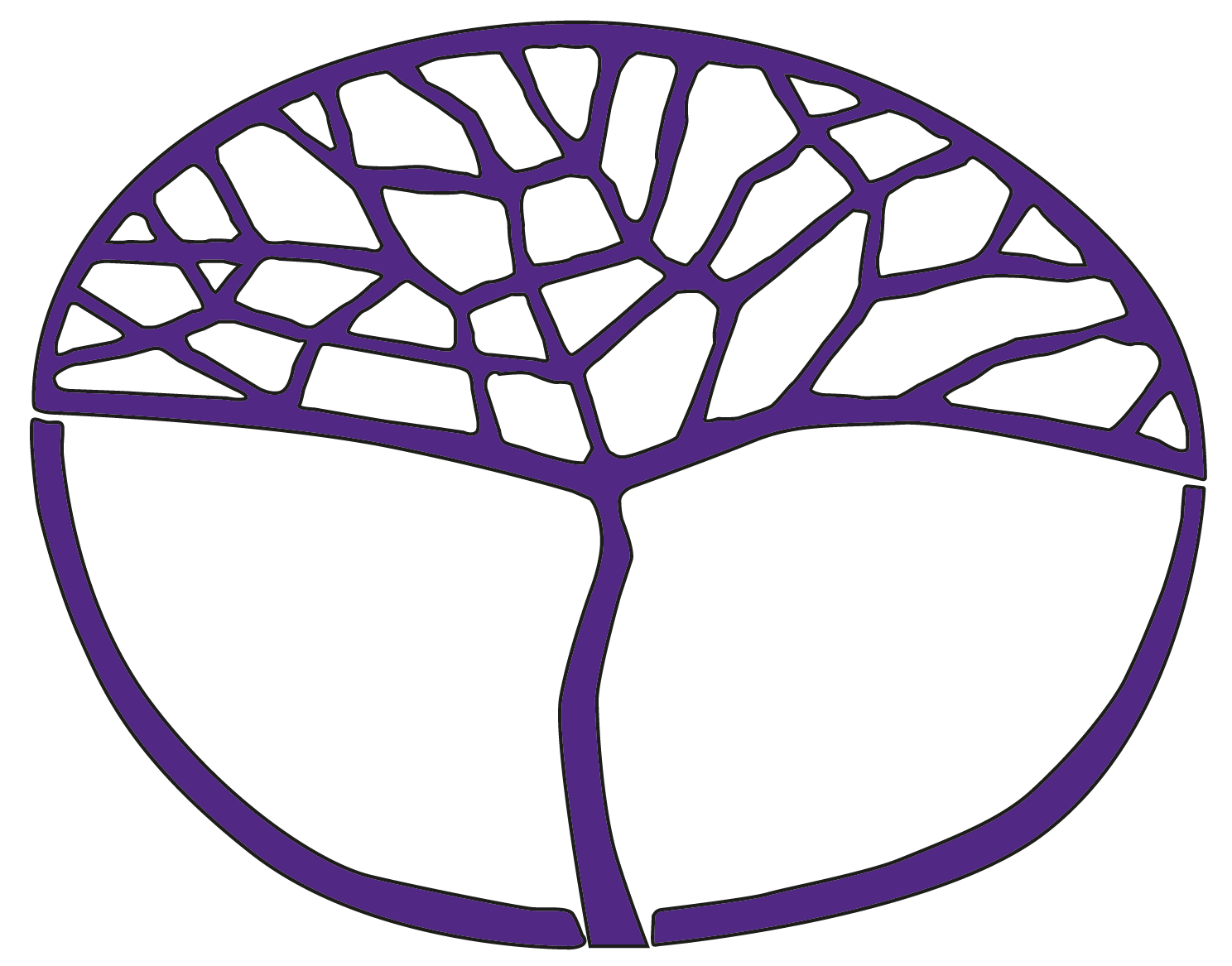 Religion and LifeATAR Year 12Copyright© School Curriculum and Standards Authority, 2015This document – apart from any third party copyright material contained in it – may be freely copied, or communicated on an intranet, for non-commercial purposes in educational institutions, provided that the School Curriculum and Standards Authority is acknowledged as the copyright owner, and that the Authority’s moral rights are not infringed.Copying or communication for any other purpose can be done only within the terms of the Copyright Act 1968 or with prior written permission of the School Curriculum and Standards Authority. Copying or communication of any third party copyright material can be done only within the terms of the Copyright Act 1968 or with permission of the copyright owners.Any content in this document that has been derived from the Australian Curriculum may be used under the terms of the Creative Commons Attribution 4.0 International licence.DisclaimerAny resources such as texts, websites and so on that may be referred to in this document are provided as examples of resources that teachers can use to support their learning programs. Their inclusion does not imply that they are mandatory or that they are the only resources relevant to the course.Sample course outlineReligion and Life – ATAR Year 12This outline develops the content from Unit 3 and Unit 4 which deals with the nature of religion and the influence of religion. Typically teachers will focus on one religion for both units but may take the opportunity to study more than one religion when tackling particular syllabus dot points.Semester 1 – Unit 3Semester 2 – Unit 4 WeekKey teaching points1–4Introductionreview the key features of the course and its requirementsintroduce the focus of Unit 3How social factors impact on how people interact with religionreview examples of how people interact with religionidentify social factors that influence these interactionsexplore how social factors have an impact on how people interact with religionDiffering ways in which religion is viewed in societyoverview of the role religion plays in societydifferent views about religion and its place in societythe key features of some of these viewsreasons for these viewsReligious inquiry and learning skills focusanalyse, interpret and synthesise evidence from different types of sources to develop and sustain an academic argument analyse and evaluate different interpretations and points of viewTask 1 – Source analysis5–8How a religion uses a particular structure and/or process to address important issuesexamples of religious structures and processesthe main features of a particular religious structure and/or processhow a particular structure and/or process is used by a religion to address important issuesThe significance of one religious event and/or issue from the pastexamples of significant religious events and/or issues from the pastthe historical context in which this event and/or issue occurredwhat happened during this religious event and/or issue and whythe main factors that led to the event and/or issue occurringthe main outcomes of this religious event and/or issuewhy this event and/or issue was significantReligious inquiry and learning skills focusframe questions to guide inquiry and develop a coherent research plan for inquiryidentify, locate and organise relevant information from a range of relevant sourcespractise ethical scholarship when conducting researchanalyse, interpret and synthesise evidence from different types of sources to develop and sustain an academic argumentdevelop texts that integrate appropriate evidence from a range of sources to explain, support and/or refute argumentsapply appropriate referencing techniques accurately and consistentlyTask 2 – Investigation9–11How one religious belief, teaching, ritual or practice developed over timeoverview the main features of a religious beliefidentify the time period in which the development of the belief occurredidentify the key moments in the development of this beliefwhat contributed to the development of this belief over a period of timewhat has been significant about how this belief developedReligious inquiry and learning skills focususe terms and concepts in appropriate contexts to demonstrate relevant knowledge and understandingcommunicate understanding by selecting and using text forms appropriate to purpose and audienceTask 3 – Explanation12–14Current issues for religionone current issue that generates tension and/or conflict in societythe main features of this issuehow, why and for whom this issue causes tensions and/or conflict in societyhow and why a religion responds to the tension and/or conflict caused by this current issueReligious inquiry and learning skills focusidentify the origin, purpose and context of particular sourcesevaluate the reliability, usefulness and contestable nature of sources to develop informed judgements that support an academic argumentTask 4 – Source analysis15Task 5 – Semester 1 ExaminationWeekKey teaching points1–3Introductionintroduce the focus of Unit 4The interplay between the life of one significant religious person, their context and religionexamples of significant religious peoplethe life of one significant religious persontheir personal contextthe context of the world in which they livedthe role religion played in this person’s lifea description and examination of the interplay between the life of the significant religious person, their context and religionReligious inquiry and learning skills focusidentify the origin, purpose and context of particular sourcesTask 6 – Source analysis4–7The concept of freedom from a religious perspectivedifferent understandings of freedoma religious understanding of freedoman explanation of this religious perspective examples that illustrate a religion’s perspective on freedomA religious belief, teaching, ritual or practice provided by a religion to help people in their search for freedomsome examples of the different ways religions seek to help people in lifethe main features of a religious practicerelated beliefs and teachings that inform an understanding of this practicehow people search for freedom in their lifehow a religious practice helps people in their search for freedomReligious inquiry and learning skills focusframe questions to guide inquiry and develop a coherent research plan for inquiryidentify, locate and organise relevant information from a range of relevant sourcesanalyse, interpret and synthesise evidence from different types of sources to develop and sustain an academic argumentdevelop texts that integrate appropriate evidence from a range of sources to explain, support and/or refute argumentscommunicate understanding by selecting and using text forms appropriate to purpose and audienceTask 7 - Investigation8–10The interplay between a religion and an issue within a particular historical contextone issue from the past where there has been interplay with religionthe main features of this issuethe period of time and historical context in which the issue occurredhow and why a religion became involved in the issuedescribing and examining the interplay between a religion and the issueReligious inquiry and learning skills focusdevelop reasoned and supported conclusionsTask 8 – Explanation11How and why a religion develops and expresses its beliefsthe processes and structures used by a religion when developing or expressing its beliefswhy these processes and structures existwhy a religion develops and expresses beliefsReligious inquiry and learning skills focususe terms and concepts in appropriate contexts to demonstrate relevant knowledge and understanding12–14The role religion plays in the public life of Australia or another nationthe role religion has played in the past in Australian public lifethe role religion plays in Australian public life todayexamples that illustrate the role of religion in public lifediffering points of view about the role religion plays in societyA current issue for a religion and how this religion interacts with this issueone current issue for a religionthe main features of this issuehow and why a religion interacts with this issueReligious inquiry and learning skills focusidentify the origin, purpose and context of particular sourcesevaluate the reliability, usefulness and contestable nature of sources to develop informed judgements that support an academic argument15Task 9 – Semester 2 Examination